                                ПРЕСС-РЕЛИЗ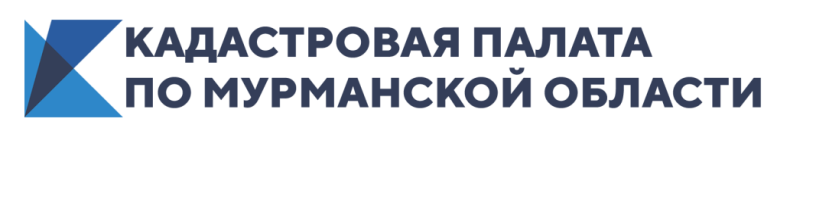 КАДАСТРОВАЯ ПАЛАТА ПО МУРМАНСКОЙ ОБЛАСТИ ИНФОРМИРУЕТ____________________________________________________________Растет спрос на услугу Кадастровой палаты по выдаче электронной подписиС начала 2021 года Удостоверяющим Центром Кадастровой палаты выдана 61 электронная подпись физическим и юридическим лицам Мурманской области.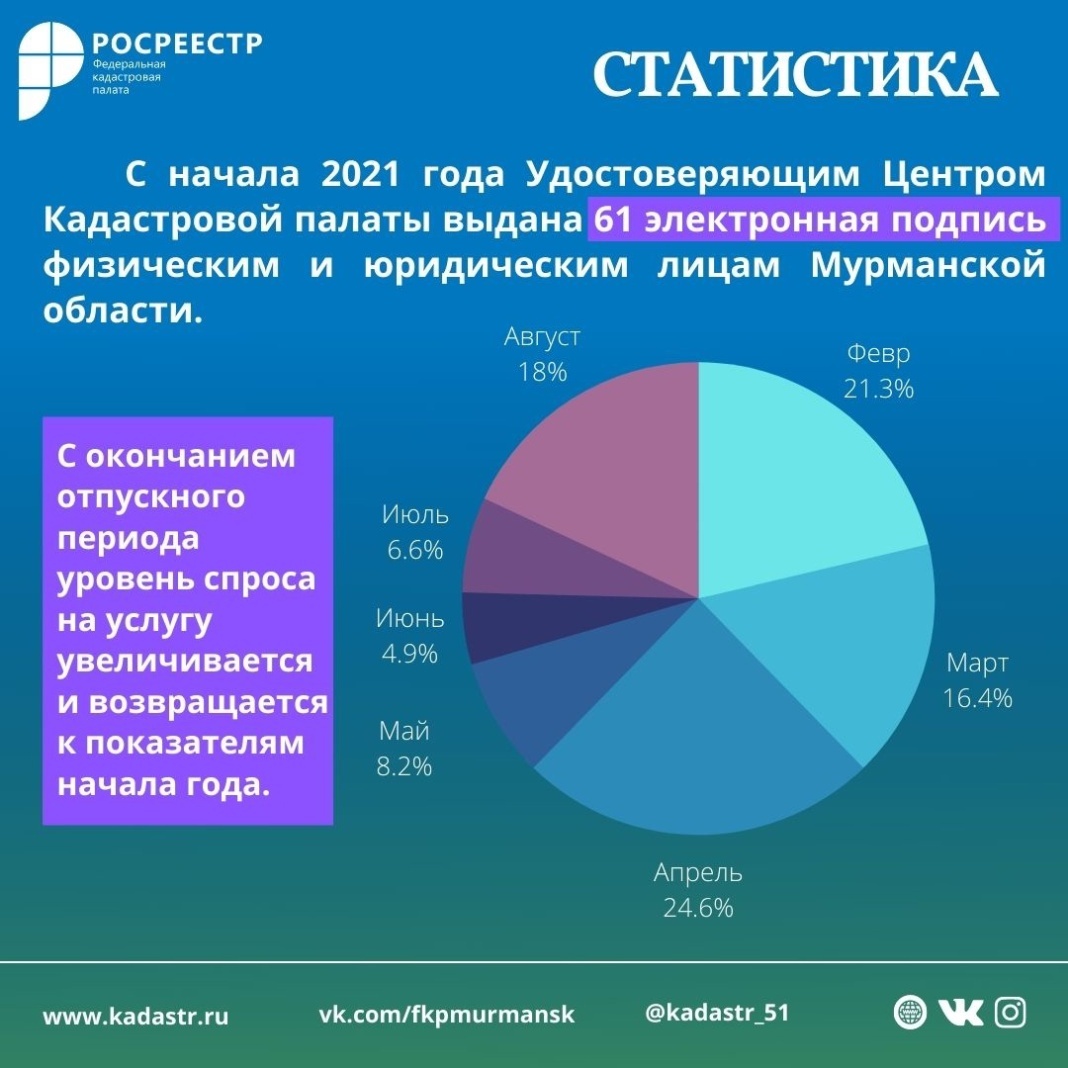 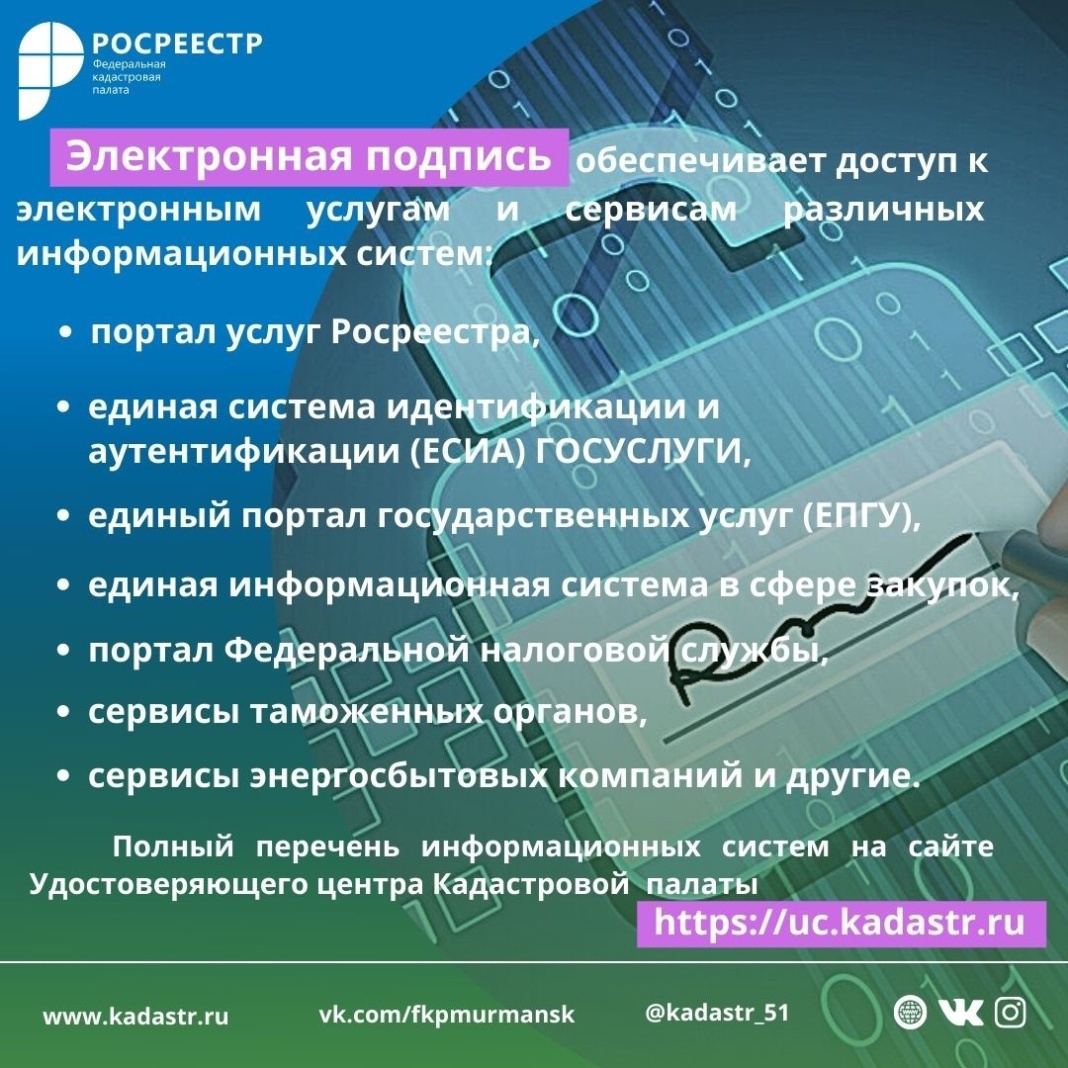 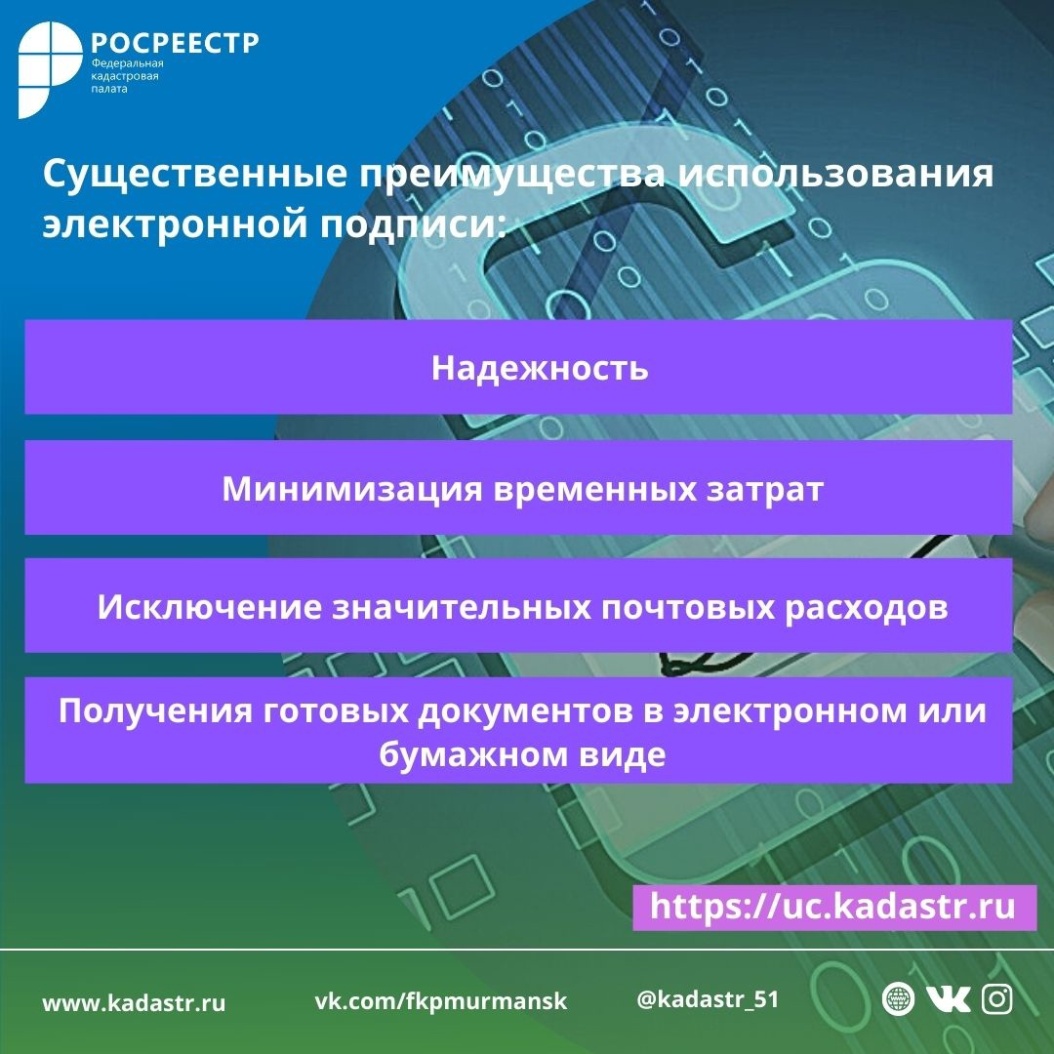 Получить подробную информацию о порядке получения Услуги Удостоверяющего центра можно, обратившись в удобный для Вас офис филиала Кадастровой палаты по Мурманской области, либо направив сообщение на адрес электронной почты филиала filial@51.kadasrt.ru:г. Мурманск, ул. Полярные Зори, д. 44
тел. 8 (8152) 40-30-18; 40-30-12, 40-30-26; г. Апатиты, ул. Ферсмана, д. 6
тел. 8(8152) 40-30-24;г. Кандалакша, ул. Новая, д. 10, корп. 1
тел. 8(8152) 40-30-19;г. Мончегорск, ул. Комсомольская, д.5
тел. 8(8152) 40-30-21;г. Оленегорск, ул. Энергетиков, д. 2
тел. 8(8152) 40-30-22;Кадастровая палата  по Мурманской области приглашает граждан, кадастровых инженеров  и представителей бизнес-сообществ  в официальные группы в социальных сетях.Присоединяйтесь и будьте всегда в курсе событий! Instagram /kadastr_51    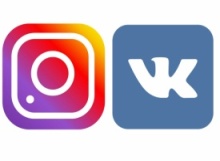 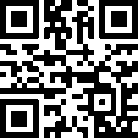 vk/fkpmurmansk              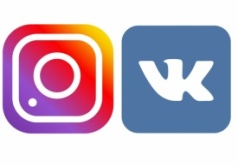 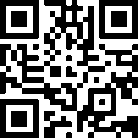 __________________________________________________________________Кадастровая палата по Мурманской области:Адрес: 183025, г. Мурманск, ул. Полярные Зори, д. 44Приемная: 8(8152) 40-30-00Официальный сайт: https://kadastr.ruВконтакте: https://vk.com/fkpmurmansk